Р Е Ш Е Н И Еот 22 января 2021г.                           рп Усть-Абакан                                    № 2О внесении изменений в Правила землепользования и застройки муниципального образования Усть-Абаканский поссовет Усть-Абаканского района Республики Хакасия, утвержденные решением Совета депутатов Усть-Абаканского поссовета от 12.10.2012 г. № 44Рассмотрев ходатайство Главы Усть-Абаканского поссовета, в соответствии со ст. 24 Градостроительного кодекса Российской Федерации, статьей 14 Федерального закона от 06.10.2003г. № 131-ФЗ «Об общих принципах организации местного самоуправления в Российской Федерации», ст. 29 Устава муниципального образования Усть-Абаканский поссовет,Совет депутатов Усть-Абаканского поссоветаР Е Ш И Л:1. Внести изменения в графическую часть Правил землепользования и застройки муниципального образования Усть-Абаканский поссовет Усть-Абаканского района Республики Хакасия, утвержденных решением Совета депутатов Усть-Абаканского поссовета от 12.10.2012 г. № 44 следующего содержания:- Республика Хакасия, Усть-Абаканский район, рп Усть-Абакан, Подгорный квартал, 10Б, кадастровый номер 19:10:010501:131    –  зону природного ландшафта (Р1) на зону производственных объектов II класса (санитарно-защитная зона (500 м) (П5) (приложение 1).2. Настоящее Решение вступает в силу со дня его официального опубликования.3. Направить настоящее Решение для подписания и опубликования в газете «Усть-Абаканские известия» Главе Усть-Абаканского поссовета Н.В. Леонченко.ГлаваУсть-Абаканского поссовета	                                                       Н.В. ЛеонченкоПредседатель Совета депутатов Усть-Абаканского поссовета                                                               М.А. Губина Приложение 1к решению Совета депутатовУсть-Абаканского поссоветаот 22 января 2021г. № 2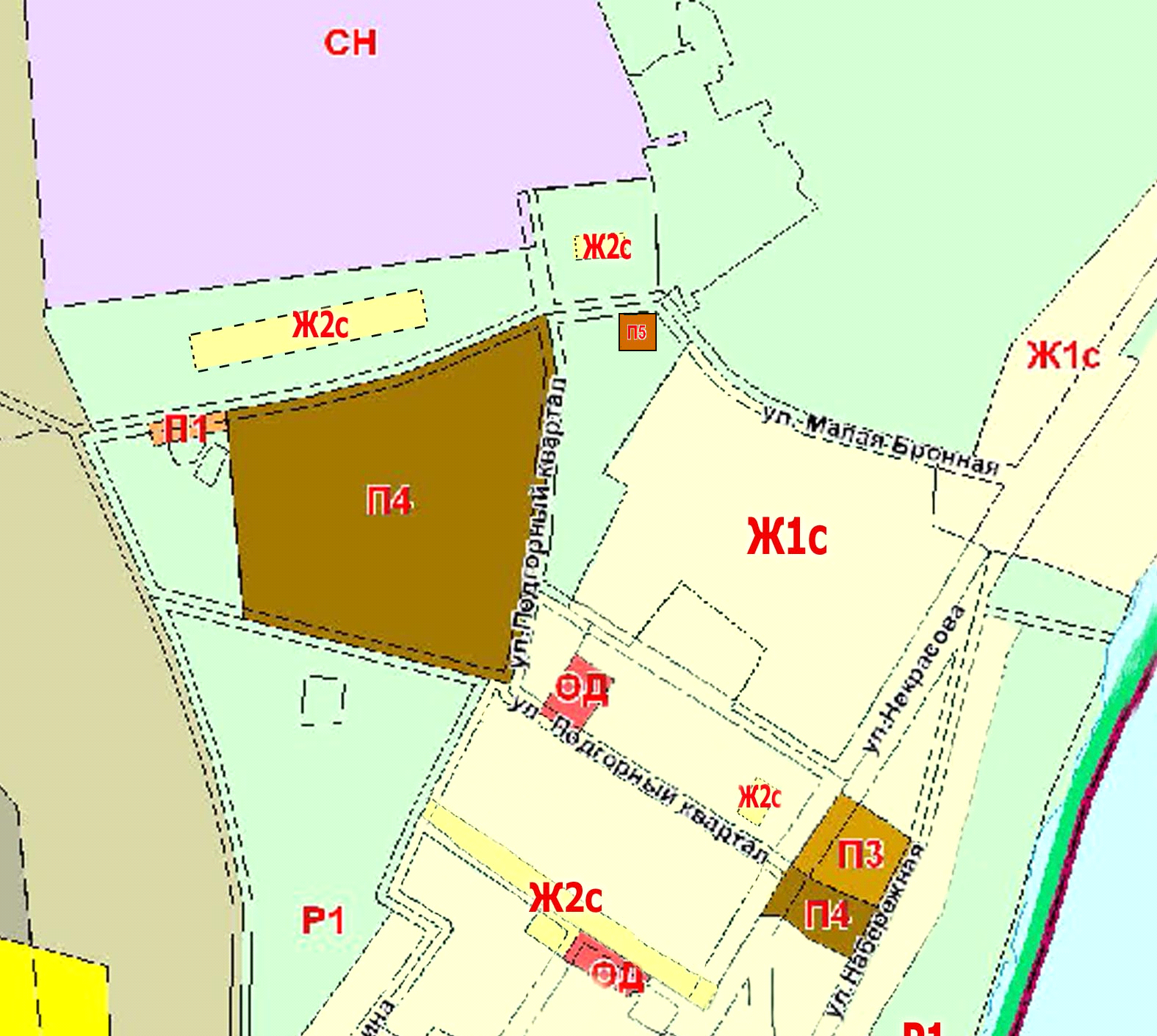 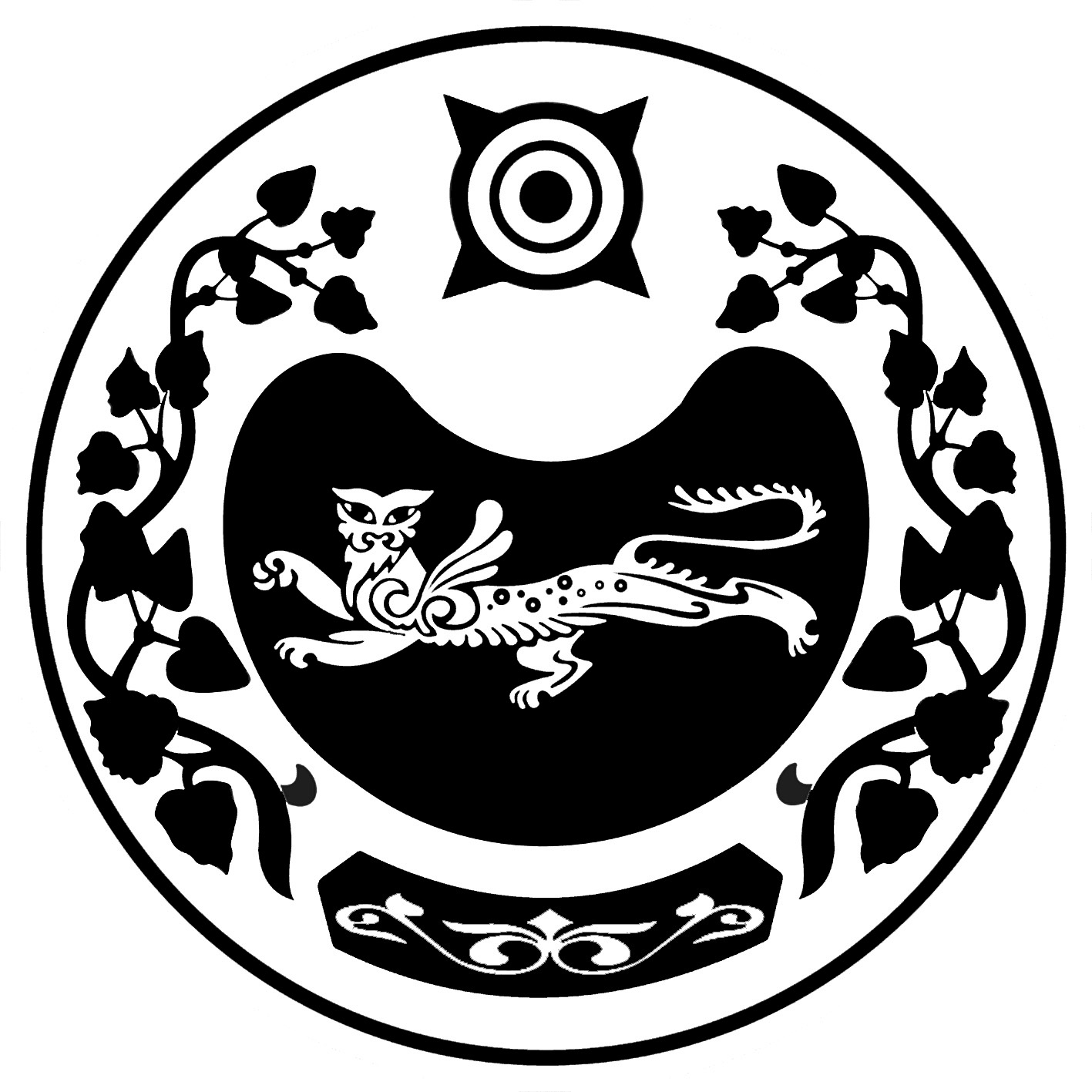 СОВЕТ ДЕПУТАТОВ УСТЬ-АБАКАНСКОГО ПОССОВЕТА